Р Е Ш Е Н И ЕСовета народных депутатов муниципального образования «Город Майкоп»Об объявлении конкурса по отбору кандидатур на должность Главы муниципального образования «Город Майкоп»Объявить конкурс по отбору кандидатур на должность Главы муниципального образования «Город Майкоп» (далее – конкурс).Установить, что конкурс проводится в соответствии с условиями, определенными Решением Совета народных депутатов муниципального образования «Город Майкоп» от 26.01.2017 № 229-рс «Об утверждении Порядка проведения конкурса по отбору кандидатур на должность Главы муниципального образования «Город Майкоп» (газета «Майкопские новости» от 04.02.2017 №№ 52-70 (7159), официальный сайт Совета народных депутатов муниципального образования «Город Майкоп» в информационно-телекоммуникационной сети «Интернет» http://www.sndmp.ru, раздел Правотворчество → Нормативно-правовая база).Провести конкурс 20 декабря 2021 года в малом зале Администрации муниципального образования «Город Майкоп» по адресу: город Майкоп, улица Краснооктябрьская, 21, в 10.00 (1 этап), в 15.00 (2 этап).Установить, что прием документов для участия в конкурсе осуществляется конкурсной комиссией по проведению конкурса по отбору кандидатур на должность Главы муниципального образования «Город Майкоп» с 06 октября 2021 года по 30 ноября 2021 года включительно по адресу: город Майкоп, улица Краснооктябрьская, 21, каб. 129, 1 этаж. Время приема документов:– понедельник - четверг с 09.00 до 13.00 и с 14.00 до 18.00; – пятница с 09.00 до 13.00, с 14.00 до 17.00, кроме субботы, воскресенья и праздничных дней.Опубликовать настоящее Решение в газете «Майкопские новости».Настоящее Решение вступает в силу со дня его опубликования.г. Майкоп01октября 2021 года№ 199-рсРеспублика АдыгеяСовет народных депутатовмуниципального образования«Город Майкоп»385000, г. Майкоп, ул. Краснооктябрьская. 21тел. 52-60-27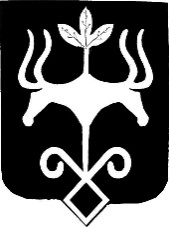 Адыгэ РеспубликМуниципальнэ шlыкlэ зиlэ «Мыекъопэкъалэ»инароднэдепутатхэм я Совет385000, къ. Мыекъопэ,  ур. Краснооктябрьскэр, 21тел. 52-60-27Председатель Совета народныхдепутатов муниципального образования«Город Майкоп»_____________ А.Е. ДжаримокИсполняющий обязанностиГлавы муниципального образования «Город Майкоп» ___________ С.В. Стельмах